Fysica in de Mammografie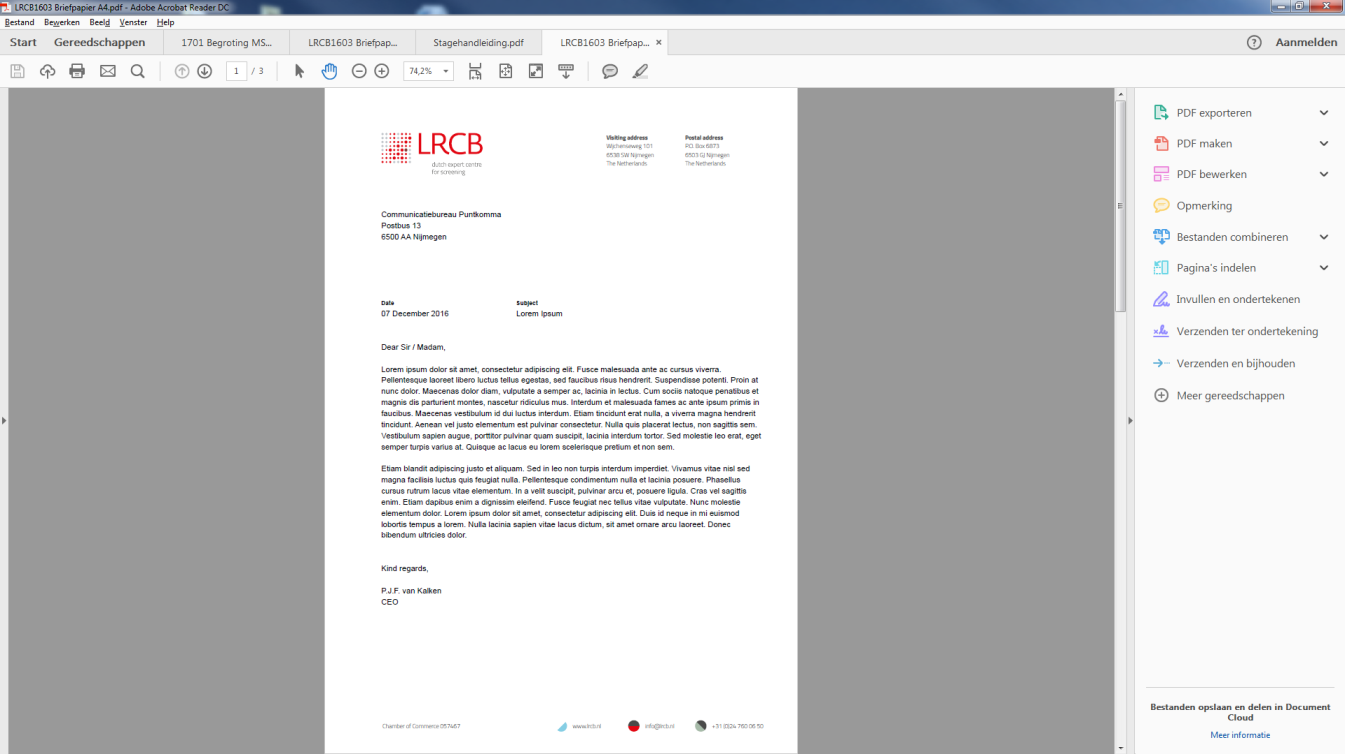 Donderdag 9 september 2021Donderdag 9 september 2021Donderdag 9 september 202109:30 – 10.30Presentatie: De filosofie achter QC protocollenRuben10.30 – 10.45Uitleg opdracht Ruben+ Anne10.45 – 11.00Pauze 11.00 – 12.30Werken aan de opdracht 12.30 – 13.00Lunch13.00 – 14.30Nabespreken opdracht Anne + Ruben14.30 – 15.30Presentatie: New developments in X-ray breast imaging (Les wordt gegeven in het Engels)Ioannis15.30 – 15.45Pauze15:45 – 16.30Presentatie: Wat doe je in het geval van kwaliteitsproblemen?Ruben 16.30 – 17.00Discussie en vragen (kunnen deelnemers inbrengen)Uitleg huiswerkopdrachtAllen 17.00 Afsluiting